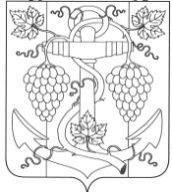 СОВЕТ ЗАПОРОЖСКОГО СЕЛЬСКОГО ПОСЕЛЕНИЯ ТЕМРЮКСКОГО РАЙОНАРЕШЕНИЯ  № 225LХVII  сессия                                                                          III созывa«02» марта 2018 года                                                           ст-ца Запорожская О внесении изменений в решение LX сессии Совета Запорожского сельского поселения Темрюкского района III созыва от 20 октября  2017 года  № 192 «Об установлении налога на имущество физических лиц на территории Запорожского сельского поселения Темрюкского района»С целью приведения в соответствие муниципальных правовых актов с действующим законодательством, а так же в соответствии с главой 32 Налогового кодекса Российской Федерации, Совет Запорожского сельского поселения Темрюкского района РЕШИЛ:1. Внести в решение LX сессии Совета Запорожского сельского поселения Темрюкского района III созыва от 20 октября  2017 года  № 192 «Об установлении налога на имущество физических лиц на территории Запорожского сельского поселения Темрюкского района» следующие изменения:1.1 Строку 1 таблицы пункта 2 отменить.1.2 Пункт 2, подпункт 2.2 изложить в новой редакции читать в новой редакции:1.3 Пункт 2, подпункт 2.3 изложить в новой редакции читать в новой редакции:2. Со дня вступления в силу настоящего решения признать утратившими силу: решение от 17 ноября 2017 года №204 «О внесении изменений в решение LX сессии Совета Запорожского сельского поселения Темрюкского района III созыва от 20 октября  2017 года  № 192 «Об установлении налога на имущество физических лиц на территории Запорожского сельского поселения Темрюкского района », решение от 14 декабря 2017 года №206 «О внесении изменений в решение LXI сессии Совета Запорожского сельского поселения Темрюкского района III созыва от 17 ноября 2017 года № 204 «О внесении изменений в решение LX сессии Совета Запорожского сельского поселения Темрюкского района III созыва от 20 октября 2017 № 192 «Об установлении налога на имущество физических лиц на территории Запорожского сельского поселения Темрюкского района»», решение от 26 января 2018 года №216 «О внесении изменений в решение LX сессии Совета Запорожского сельского поселения Темрюкского района III созыва от 20 октября  2017 года  № 192 «Об установлении налога на имущество физических лиц на территории Запорожского сельского поселения Темрюкского района», решение от 16 февраля 2018 года №221 «О внесении изменений в решение LX сессии Совета Запорожского сельского поселения Темрюкского района III созыва от 20 октября  2017 года  № 192 «Об установлении налога на имущество физических лиц на территории Запорожского сельского поселения Темрюкского района»,  решение от 16 февраля 2018 года №223 «О внесении изменений в решение LX сессии Совета Запорожского сельского поселения Темрюкского района III созыва от 26 января  2018 года  № 216 «О внесении изменений в решение LX сессии Совета Запорожского сельского поселения Темрюкского района III созыва от 20 октября  2017 года  № 192 «Об установлении налога на имущество физических лиц на территории Запорожского сельского поселения Темрюкского района»».3. Официально опубликовать настоящее решение на официальном сайте муниципального образования Темрюкский район http://www/temryur.ru в информационно-телекоммуникационной сети «Интернет» и разместить на официальном сайте администрации Запорожского сельского поселения Темрюкского района http://adm-zaparozhskaya.ru.4. Настоящее решение вступает в силу не ранее, чем по истечении одного месяца  с момента его  опубликования и распространяет свое действие на отношения, возникшие с 1 января 2018 года.Глава                                                              Председатель советаЗапорожского сельского поселения            Запорожского сельского поселения                                                                   Темрюкского района                                     Темрюкского района____________    Н.Г. Колодина                     _____________ И.Р. Абрамян№ п/пОбъекты налогообложенияСтавки налога(%)2Жилых домов, квартир, комнат0,1№ п/пОбъекты налогообложенияСтавки налога(%)3Единые недвижимые комплексы, в состав которых входит хотя бы один жилой дом0,1